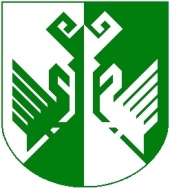 от 25 сентября 2018 года № 296Об организации бесплатного питания обучающихся
с ограниченными возможностями здоровья
в муниципальных бюджетных образовательных организацияхВ соответствии с частью 7 статьи 79 Федерального закона Российской Федерации от 29 декабря 2012 года № 273 - ФЗ «Об образовании в Российской Федерации», с Законом Республики Марий Эл от 01 августа 2013 года № 29-3 «Об образовании в Республике Марий Эл», постановлением Правительства Республики Марий Эл от 19 февраля 2015 г. N 69 "О мерах государственной социальной поддержки в сфере образования", в целях обеспечения учащихся с ограниченными возможностями здоровья в муниципальных бюджетных образовательных организациях муниципального образования «Сернурский муниципальный район» бесплатным питанием, администрация муниципального образования «Сернурский муниципальный район» постановляет:Муниципальному учреждению «Отдел образования и по делам молодежи администрации муниципального образования «Сернурский муниципальный район» в муниципальных бюджетных образовательных организациях муниципального образования «Сернурский муниципальный район» организовать горячее питание учащихся, воспитанников с ограниченными возможностями здоровья за счет средств бюджета муниципального образования «Сернурский муниципальный район».Установить норму питания для учащихся, воспитанников с ограниченными возможностями здоровья не ниже:- 50 рублей в день на одного учащегося.- 78 рублей в день на одного воспитанника.Разместить настоящее постановление на официальном сайте администрации муниципального образования «Сернурский муниципальный район» в информационно - телекоммуникационной сети «Интернет».Постановление вступает в силу после его официального опубликования.Контроль за исполнением настоящего постановления возложить на заместителя главы администрации муниципального образования «Сернурский муниципальный район» по социальным вопросам  Ямбаршеву Н.М.Глава администрациимуниципального образования			             «Сернурский муниципальный район»                                          С. АдигановСадовина С.Э.(83633) 9-76-76СОГЛАСОВАНО:ШЕРНУРМУНИЦИПАЛЬНЫЙ РАЙОНЫНАДМИНИСТРАЦИЙЖЕАДМИНИСТРАЦИЯ СЕРНУРСКОГО МУНИЦИПАЛЬНОГОРАЙОНАПУНЧАЛПОСТАНОВЛЕНИЕЗаместитель главы администрации по социальным вопросам Ямбаршева Н.М.25.09.2018Руководитель МУ «Отдел образования и по делам молодежи администрации МО «Сернурский муниципальный район»А.П. Конаков25.09.2018